Data wpływu: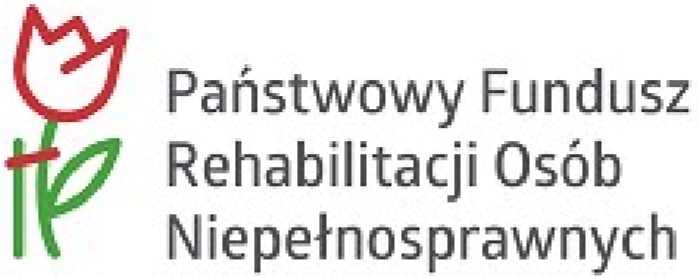 Nr sprawy:WNIOSEK  o dofinansowanie ze środków Państwowego Funduszu RehabilitacjiOsób Niepełnosprawnych likwidacji barier architektonicznych w związku z indywidualnymi potrzebami osób niepełnosprawnychCzęść A – DANE WNIOSKODAWCYADRES KORESPONDENCYJNY Taki sam jak adres zamieszkania ŚREDNI DOCHÓDWnioskodawca prowadzi gospodarstwo domowe: indywidualne   wspólneŚredni miesięczny dochód netto na osobę w gospodarstwie Wnioskodawcy:Liczba osób we wspólnym gospodarstwie domowym wynosi:KORZYSTANIE ZE ŚRODKÓW PFRONInformacja o korzystaniu ze środków PFRON obejmuje dofinansowanie otrzymane na podstawie zawartych umów. Nie należy więc wykazywać pomocy uzyskanej w ramach zadania: przedmioty ortopedyczne i środki pomocnicze.Ze środków finansowych PFRON: nie korzystałemkorzystałemCzęść B – PRZEDMIOT WNIOSKUKwota wnioskowanego dofinansowania ze środków PFRON powinna wynosić do 95% kosztów realizacji zadania.Przewidywany koszt realizacji zadania nie powinien być większy niż suma kwoty wnioskowanej, deklarowanych środków własnych oraz innych źródeł finansowania.FORMA PRZEKAZANIA ŚRODKÓW FINANSOWYCHPrzelew na konto Wnioskodawcy/osoby upoważnionej przez Wnioskodawcę:W kasie Konto Wykonawcy podane na dowodzie zakupu usługiSYTUACJA ZAWODOWA Zatrudniony/prowadzący działalność gospodarcząOsoba w wieku od 18 do 24 lat, ucząca się w systemie szkolnym lub studiującaBezrobotny poszukujący pracyRencista poszukujący pracyRencista/emeryt nie zainteresowany podjęciem pracy  Dzieci i młodzież do lat 18  Inne / jakie?OŚWIADCZENIEUprzedzony/uprzedzona o odpowiedzialności wynikającej z art. 233 § 1 i § 2 ustawy z dnia 6 czerwca 1997r. Przepisy wprowadzające Kodeks karny - za zeznanie nieprawdy lub zatajenie prawdy oświadczam, że dane zawarte we wniosku są zgodne ze stanem faktycznym. O zmianach zaistniałych po złożeniu wniosku zobowiązuję się informować w ciągu 14 dni.Oświadczam, że wyrażam zgodę na umieszczenie i przetwarzanie moich danych, w bazie danych dla potrzeb niezbędnych podczas realizacji wniosku, zgodnie z ustawą z dnia 10 maja 2018 r. o ochronie danych osobowych.Oświadczam, że nie mam zaległości wobec Państwowego Funduszu Rehabilitacji Osób Niepełnosprawnych.Oświadczam, że w ciągu trzech lat przed złożeniem wniosku nie byłem(am) stroną umowy o dofinansowanie ze środków Państwowego Funduszu Rehabilitacji Osób Niepełnosprawnych, która została rozwiązana z przyczyn leżących po mojej stronie.Zgodnie z art. 13 ust. 1 i 2 Rozporządzenia Parlamentu Europejskiego i Rady (UE) nr 2016/679 z dnia 27 kwietnia 2016 r. w sprawie ochrony osób fizycznych w związku z przetwarzaniem danych osobowych i w sprawie swobodnego przepływu takich danych tzw. RODO, informujemy, że:Administratorem Pani/Pana danych osobowych jest Dyrektor Powiatowego Centrum Pomocy Rodzinie w Ciechanowie z siedzibą w Ciechanowie przy ul. 17 Stycznia 7, 06-400 Ciechanów, a z Inspektorem Ochrony Danych Osobowych można skontaktować się poprzez e-mail: iod@pcpr-ciechanow.plPełna wersja Klauzuli informacyjnej dostępna jest na stronie internetowej PCPR w Ciechanowie pod adresem: www.pcpr-ciechanow.pl/pfron/rodo                                                                                                                     CZĘŚĆ D WNIOSKU O DOFINANSOWANIE nr:.................................................... – WYPEŁNIA PCPR w Ciechanowie1. Weryfikacja formalna   2. Opinia komisji dotycząca wniosku2. Opinia Komisji dotycząca wniosku.3.  Decyzja dotycząca wniosku                    ROLA WNIOSKODAWCYROLA WNIOSKODAWCYNazwa polaDo uzupełnieniaWnioskodawca składa wniosek:Postanowieniem Sądu Rejonowego:Z dnia:Sygnatura akt:Imię i nazwisko notariusza:Repertorium nr:Zakres pełnomocnictwa:pełen zakres czynności związanych z aplikowaniem o wsparcie   do rozliczenia dofinansowaniado zawarcia umowydo udzielania dodatkowych wyjaśnień i uzupełnienia wnioskudo złożenia wnioskuinneDANE PERSONALNE WNIOSKODAWCYNazwa polaDo uzupełnieniaImię:Drugie imię:Nazwisko:PESEL:Data urodzenia:Płeć: mężczyzna    kobietaADRES ZAMIESZKANIANazwa polaDo uzupełnieniaMiejscowość:Ulica:Nr domu:Nr lokalu:Kod pocztowy:Poczta:Rodzaj miejscowości:miastowieśNr telefonu:Adres e-mail:Nazwa polaDo uzupełnieniaMiejscowość:Ulica:Nr domu:Nr lokalu:Kod pocztowy:Poczta:DANE PODOPIECZNEGO/MOCODAWCYNazwa polaDo uzupełnieniaImię:Drugie imię:Nazwisko:PESEL:Data urodzenia:Płeć: mężczyzna    kobietaADRES ZAMIESZKANIA I DANE KONTAKTOWE PODOPIECZNEGOADRES ZAMIESZKANIA I DANE KONTAKTOWE PODOPIECZNEGONazwa polaDo uzupełnieniaMiejscowość:Ulica:Nr domu:Nr lokalu:Kod pocztowy:Poczta:Nr telefonu:Adres e-mail:Rodzaj miejscowości:miastowieśSTOPIEŃ NIEPEŁNOSPRAWNOŚCISTOPIEŃ NIEPEŁNOSPRAWNOŚCINazwa polaDo uzupełnieniaOsoba w wieku do 16 lat posiadająca orzeczenie o niepełnosprawności:taknieStopień niepełnosprawności:ZnacznyUmiarkowanyLekkiNie dotyczyOrzeczenie dotyczące niepełnosprawności ważne jest: bezterminowo  okresowo – do dnia: Numer orzeczenia:Grupa inwalidzka:I grupaII grupaIII grupanie dotyczyNiezdolność:Osoby całkowicie niezdolne do pracy i niezdolne do samodzielnej egzystencjiOsoby długotrwale niezdolne do pracy w gospodarstwie rolnym, którym przysługuje zasiłek pielęgnacyjnyOsoby całkowicie niezdolne do pracyOsoby częściowo niezdolne do pracyOsoby stale lub długotrwale niezdolne do pracy w gospodarstwie rolnymNie dotyczyRodzaj niepełnosprawności:01-U – upośledzenie umysłowe02-P – choroby psychiczne03-L – zaburzenia głosu, mowy i choroby słuchuosoba głuchaosoba głuchoniema04-O – narząd wzrokuosoba niewidomaosoba głuchoniewidoma 05-R – narząd ruchuwnioskodawca lub dziecko/podopieczny porusza się przy pomocy wózka inwalidzkiegodysfunkcja obu kończyn górnych06-E – epilepsja07-S – choroby układu oddechowego i krążenia08-T – choroby układu pokarmowego09-M – choroby układu moczowo-płciowego10-N – choroby neurologiczne11-I – inne12-C – całościowe zaburzenia rozwojoweNiepełnosprawność jest sprzężona (u osoby występuje więcej niż jedna przyczyna wydania orzeczenia o stopniu niepełnosprawności). Niepełnosprawność sprzężona musi być potwierdzona w posiadanym orzeczeniu dot. niepełnosprawności: tak  	 nieLiczba przyczyn niepełnosprawności (jeśli dotyczy):2 przyczyny3 przyczynyCELE WYKORZYSTANIA OTRZYMANYCH ŚRODKÓW PFRONCELE WYKORZYSTANIA OTRZYMANYCH ŚRODKÓW PFRONCELE WYKORZYSTANIA OTRZYMANYCH ŚRODKÓW PFRONCELE WYKORZYSTANIA OTRZYMANYCH ŚRODKÓW PFRONCELE WYKORZYSTANIA OTRZYMANYCH ŚRODKÓW PFRONCel dofinansowaniaNr umowyData zawarcia umowyKwotadofinansowaniaStan rozliczeniaPRZEDMIOT WNIOSKUPRZEDMIOT WNIOSKUNazwa polaDo uzupełnieniaPrzedmiot wniosku, przeznaczenie dofinansowania:Przewidywany koszt realizacji zadania (100%):Słownie:Kwota wnioskowanego dofinansowania ze środków PFRON:Słownie:co stanowi % kwoty brutto przewidywanych kosztów realizacji zadania:Deklarowane środki własne:Inne źródła finansowania:Cel dofinansowania:WYKAZ PLANOWANYCH PRZEDSIĘWZIĘĆ (INWESTYCJI, ZAKUPÓW) W CELULIKWIDACJI BARIERWYKAZ PLANOWANYCH PRZEDSIĘWZIĘĆ (INWESTYCJI, ZAKUPÓW) W CELULIKWIDACJI BARIERNazwa polaDo uzupełnieniaWykaz planowanych przedsięwzięć (inwestycji, zakupów) w celu likwidacji barier:Miejsce realizacji zadania:Termin rozpoczęcia:Przewidywany czas realizacji:OPIS PONIESIONYCH NAKŁADÓWOPIS PONIESIONYCH NAKŁADÓWInformacja o ogólnej wartości nakładów dotychczas poniesionych przez wnioskodawcę na realizację zadania do końca miesiąca poprzedzającego miesiąc, w którym składany jest wniosek wraz z podaniem dotychczasowych źródeł finansowaniaInformacja o ogólnej wartości nakładów dotychczas poniesionych przez wnioskodawcę na realizację zadania do końca miesiąca poprzedzającego miesiąc, w którym składany jest wniosek wraz z podaniem dotychczasowych źródeł finansowaniaNazwa polaDo uzupełnieniaWłaściciel konta (imię i nazwisko):Nazwa banku:Nr rachunku bankowego:OPIS BUDYNKU I MIESZKANIAOPIS BUDYNKU I MIESZKANIANazwa polaDo uzupełnieniaBudynek:dom jednorodzinny,wielorodzinny prywatny,wielorodzinny komunalny,wielorodzinny spółdzielczyIlość pięter:budynek parterowy,piętrowy,mieszkanie na piętrze (którym?): Przybliżony wiek budynku lub rok budowy:Liczba pokoi:+ kuchnia,+ łazienka,+ wcŁazienka jest wyposażona w: wannę,  brodzik,  kabinę prysznicową,  umywalkęW mieszkaniu jest: instalacja wody zimnej,ciepłej,kanalizacja,  centralne ogrzewanie,  prąd,  gazInne informacje o warunkach mieszkaniowych:MiejscowośćDataPodpis WnioskodawcyZAŁĄCZNIKI DO WNIOSKUPlikDołączono do wnioskuUzupełnionoData uzupełnieniaI ETAPKopia aktualnego dokumentu potwierdzającego niepełnosprawność Wnioskodawcy.Kopia aktualnego dokumentu potwierdzającego niepełnosprawność osób mieszkających wspólnie z Wnioskodawcą.Aktualne zaświadczenie lekarskie zawierające informację o rodzaju niepełnosprawności, jeżeli rodzaj niepełnosprawności nie jest określony w orzeczeniu, z zaznaczeniem sposobu poruszania się (np. porusza się przy kulach, na wózku inwalidzkim)Dokumenty potwierdzające finansowanie zadania z innych źródeł – w przypadku, gdy takie występująKserokopia aktu urodzenia dziecku – w przypadku wniosku dotyczącego niepełnoletniej osoby niepełnosprawnej Kserokopia dokumentu stanowiącego opiekę prawną nad podopiecznym – w przypadku wniosku dotyczącego osoby niepełnosprawnej, w imieniu której występuje opiekun prawny.Tytuł prawny do lokalu/nieruchomości (aktualny wypis z KW, inne)Zgoda właściciela budynku lub lokalu, jeżeli taka zgoda jest wymaganaInne dokumenty wymagane przez RealizatoraII ETAPSzkic mieszkaniaProjekt i kosztorys opracowany zgodnie z obowiązującymi przepisami, pozwolenie na budowę ( w koniecznych przypadkach)Przyjęte pełnomocnictwo inwestora zastępczego.Lp.Warunki weryfikacji formalnej:Warunki weryfikacji formalnej spełnione (zaznaczyć właściwe):Warunki weryfikacji formalnej spełnione (zaznaczyć właściwe):UWAGI1Wnioskodawca spełnia wszystkie kryteria uprawniające do złożenia wniosku 
i uzyskania dofinansowania do likwidacji barier architektonicznych - tak      - nie - tak      - nie2Proponowany przez Wnioskodawcę przedmiot dofinansowania jest zgodny z zasadami wskazanymi w ustawie oraz rozporządzeniu           - tak      - nie           - tak      - nie3Wnioskodawca posiada środki na wniesienie udziału własnego            - tak      - nie           - tak      - nie4Wniosek jest złożony na odpowiednim formularzu           - tak      - nie           - tak      - nie5Wniosek jest kompletny, zawiera wszystkie wymagane załączniki, jest wypełniony poprawnie we wszystkich wymaganych rubrykach           - tak      - nie           - tak      - nie6Wniosek i załączniki zawierają wymagane podpisy            - tak      - nie           - tak      - nieData weryfikacji formalnej wniosku:Data weryfikacji formalnej wniosku:Data weryfikacji formalnej wniosku:....................../ ......................../ 20.... r......................./ ......................../ 20.... r.Weryfikacja formalna wniosku:		 pozytywna		 negatywnaWeryfikacja formalna wniosku:		 pozytywna		 negatywnaWeryfikacja formalna wniosku:		 pozytywna		 negatywnaWeryfikacja formalna wniosku:		 pozytywna		 negatywnaWeryfikacja formalna wniosku:		 pozytywna		 negatywnaWniosek uzupełniony we wskazanym terminie 
Wniosek uzupełniony we wskazanym terminie 
 - tak    - nie - tak    - nie - tak    - nieWniosek kompletny w dniu przyjęciaWniosek kompletny w dniu przyjęcia - tak    - nie - tak    - nie - tak    - nieOPINIA  KOMISJI W SPRAWIE DOFINANSOWANIA ZE ŚRODKÓW PFRON DO LIKWIDACJI BARIER ARCHITEKTONICZNYCHOpinia:Podpisy członków komisji:1)2)3)DECYZJA W SPRAWIE DOFINANSOWANIA ZE ŚRODKÓW PFRON DO LIKWIDACJI BARIER ARCHITEKTONICZNYCHpozytywna: 	     negatywna:   PRZYZNANA KWOTA DOFINANSOWANIA DO WYSOKOŚCI (w zł):UZASADNIENIE, W PRZYPADKU DECYZJI POZYTYWNEJ: UZASADNIENIE, W PRZYPADKU DECYZJI ODMOWNEJ:Do wniosku załączono wszystkie wymagane dokumenty niezbędne do zawarcia umowy i wypłaty dofinansowania...................20...... r.                                                                                                            ................................................................     data                                                                                                                                    podpisy osób podejmujących decyzję     